The committee are looking for ways in which to celebrate our 60th Anniversary.Could this be the right time to add a new competition to the clubs calendar? Do we want another competition? If Yes – What format should it take?I need your help to answer these questions.I would like 2-4 people to join me in reviewing our current competitions?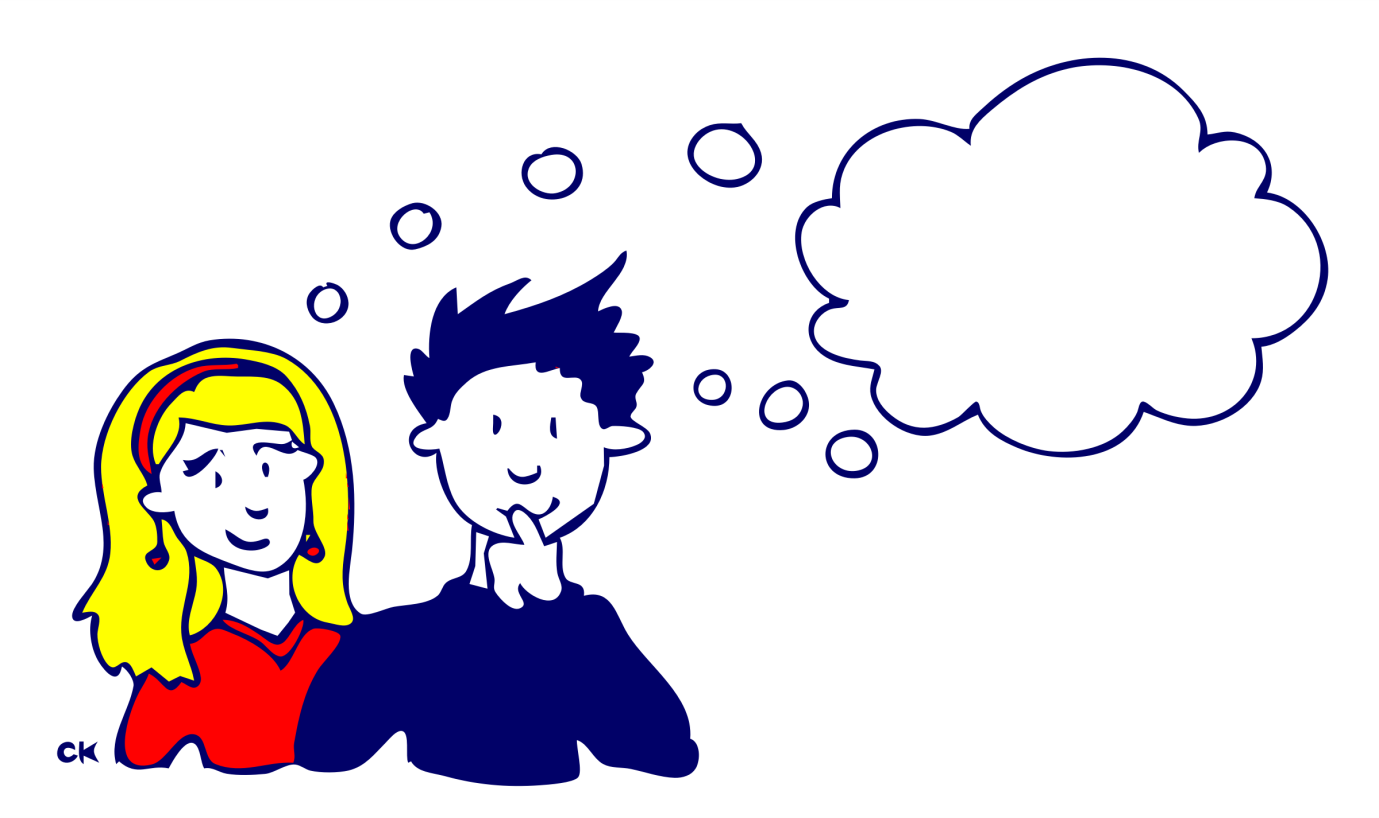 The format of the discussions will be decided by those taking part.                           Sue HardieIf you are interested in, please get in touch.                                                                  Sue Hardie!